Scuole statali annesse: Primaria - Secondaria I grado – Liceo Classico - Classico EuropeoVia Aschenez, 180 - 89125 Reggio Cal. – C.M.: RCV010005 – C.F.: 92093030804Tel. 0965 499421 - Fax 0965 332253 – Sito web: www.convittocampanella.edu.itE-mail: rcvc010005@istruzione.it    PEC: rcvc010005@pec.istruzione.itAl Dirigente Scolasticodel Convitto Nazionale di StatoT. Campanella di Reggio CalabriaSito: www.convittocampanella.edu.itALLEGATO B – ALL’AVVISO INTERNO per la selezione di Assistenti Amministrativi: N. 7 per Intervento A + N 1 per Intervento B funzionali alla realizzazione del Progetto PNRR – CNP M4C1I3.1-2023-1143 – P-31565 - CUP H34D23002300006 Titolo: “STEM UPTABELLA VALUTAZIONE TITOLI ASSISTENTE AMMINISTRATIVO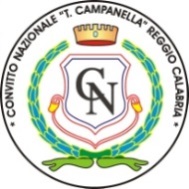 CONVITTO NAZIONALE di STATO “T. Campanella” Reggio Calabria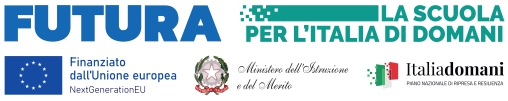 PERSONALE A.T.A profilo Ass. Amm.vi Intervento A e Intervento BPERSONALE A.T.A profilo Ass. Amm.vi Intervento A e Intervento BPERSONALE A.T.A profilo Ass. Amm.vi Intervento A e Intervento BPERSONALE A.T.A profilo Ass. Amm.vi Intervento A e Intervento BPERSONALE A.T.A profilo Ass. Amm.vi Intervento A e Intervento BPERSONALE A.T.A profilo Ass. Amm.vi Intervento A e Intervento BTITOLO DI STUDIO (non costituisce titolo di accesso)TITOLO DI STUDIO (non costituisce titolo di accesso)TITOLO DI STUDIO (non costituisce titolo di accesso)PUNTIMAXCOMPILAZIONE A CURA DEL CANDIDATORiservato alla commissione di valutazioneLaurea Triennale valida (Laurea tecnica o equipollente)Laurea Triennale valida (Laurea tecnica o equipollente)Laurea Triennale valida (Laurea tecnica o equipollente)PUNTIMAXCOMPILAZIONE A CURA DEL CANDIDATORiservato alla commissione di valutazionefino a 892 punti2 punti10da 90 a 1043 punti3 punti10da 105 in poi4 punti4 punti10Laurea specialistica o vecchio ordinamento valida  (Laurea tecnica o equipollente)Laurea specialistica o vecchio ordinamento valida  (Laurea tecnica o equipollente)Laurea specialistica o vecchio ordinamento valida  (Laurea tecnica o equipollente)* le due voci non si cumulanofino a 895 punti5 punti* le due voci non si cumulanoda 90 a 996 punti6 punti* le due voci non si cumulanoda 100 a 1047 punti7 punti* le due voci non si cumulanoda 105 a 1108 punti8 punti* le due voci non si cumulano110 e lode   10 punti10 punti* le due voci non si cumulanoTITOLI CULTURALI SPECIFICITITOLI CULTURALI SPECIFICITITOLI CULTURALI SPECIFICIPUNTICorsi di formazione organizzati per il profilo di appartenenza da M.I –USR-Scuole- Enti accreditati0,50 ptx ogni titolomax 4titoli2CERTIFICAZIONI INFORMATICHECERTIFICAZIONI INFORMATICHECERTIFICAZIONI INFORMATICHEPUNTIEIPASS-AICA o altri soggetti accreditati0,50 pt x ogni titolomax 2titoli1Certificazione CISCO o equipollente2 pt2CERTIFICAZIONI LINGUISTICHE   CERTIFICAZIONI LINGUISTICHE   CERTIFICAZIONI LINGUISTICHE   PUNTI   B1   B1   B11   B2   B2   B22   C1   C1   C13   C2   C2   C24ESPERIENZE LAVORATIVEESPERIENZE LAVORATIVEESPERIENZE LAVORATIVEPUNTIEsperienze documentate pubbliche o private, di gestione delle procedure di affidamento, di gestione economico finanziaria di progetti3 pt x ogni esperienzamax 1 esperienza03Partecipazione commissione collaudo beni 2 pt x ogni esperienzamax 5 esperienza10Partecipazione commissione aggiudicazione gare 2 pt x ogni esperienzamax 5 esperienza10Coordinamento logistico delle fasi procedurali e di consegna delle forniture ordinate e verifica della corrispondenza fra ordini e consegne2 pt x ogni esperienzamax 4 esperienza08Competenze relative alla gestione amministrativo/contabile 2 pt x ogni anno di lavoro in area contabilemax 5 anni10Partecipazione a progetti PON FSE-FESR 2 pt x ogni esperienzamax 5 esperienza10Firma del PartecipanteReggio Calabria, __________________________________________